Hier geef je een uitgebreide omschrijving van de werkzaamheden die plaats gaan vinden. Ook wordt er vermeld onder welke voorwaarden dat gedaan wordt + garanties.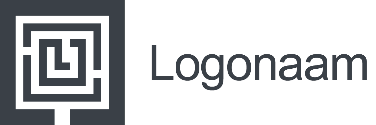 E-mailWebsiteKvK-nummer:Btw-nummer:IBAN:Bedrijfsnaam (evt.)